               Ҡ А Р А Р		          		                  	       ПОСТАНОВЛЕНИЕ02 февраль  2021 й.                          № 6                 	  02 февраля 2021 г.О присвоении адреса объекту адресацииРуководствуясь Федеральным законом от 06.10.2003 № 131-ФЗ "Об общих принципах организации местного самоуправления в Российской Федерации", Федеральным законом от 28.12.2013 № 443-ФЗ "О федеральной информационной адресной системе и о внесении изменений в Федеральный закон "Об общих принципах организации местного самоуправления в Российской Федерации", Правилами присвоения, изменения и аннулирования адресов, утвержденными Постановлением Правительства Российской Федерации от 19.11.2014 № 1221 и на основании входящего заявления гражданина Муратова Владимира Давлетбаевича ПОСТАНОВЛЯЮ:1. Присвоить объекту адресации – жилому дому, общей площадью 134,5 кв.м., расположенному на земельном участке с кадастровым номером 02:53:110501:204 следующий адрес: Российская Федерация, Республика Башкортостан, Шаранский муниципальный район, сельское поселение Акбарисовский сельсовет, село Чупаево, улица Тарханская, дом 2 Д.2. Контроль за исполнением настоящего Постановления оставляю за собой.Глава сельского поселения       					Р.Г. ЯгудинБашкортостан РеспубликаһыШаран районымуниципаль районыныңАкбарыс ауыл Советыауыл биләмәһе ХакимиәтеАкбарыс ауылы, тел.(34769) 2-33-87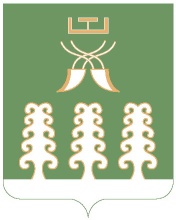 Республика БашкортостанАдминистрация сельского поселенияАкбарисовский сельсоветмуниципального районаШаранский районс. Акбарисово тел.(34769) 2-33-87